муниципальное казенное дошкольное образовательное учреждениегорода Новосибирска«Детский сад № 432 комбинированного вида»Адрес: г. Новосибирск, 630052Тульская 270/5	                                                                                                                                        т. 343-07-45ds_432_nsk@nios.ru	                                                                                                                              343-05-30Информацияо достижениях педагогов за III  и IV квартал 2018 г.2.Обобщение и распространение педагогического опыта  3. публикации в СМИИнформацияо достижениях педагогов за I квартал  2019 г. 2.Обобщение и распространение педагогического опыта  3. публикации в СМИ4. достижения детейИнформацияо достижениях педагогов за апрель-август  2019 г. 2.Обобщение и распространение педагогического опыта  3. публикации в СМИ4. достижения детейФ.И.О. педагогаКонкурсТемаРезультатТерентьева Татьяна Петровна Полехина Светлана МихайловнаШураева Елена ВладимировнаВсероссийский конкурс профессионального педагогического мастерства «Преемственность и инновации в образовании» - 2018 г.«Детский сад и семья (профилактическая и консультативная работа в ДОУ по взаимодействию со всеми участниками образовательного процесса с целью улучшения пребывания ребенка в детском саду)ДипломКозлова Елена ВикторовнаВсероссийский дистанционный конкурс работников образованияНоминация «Сценарии праздников, развлечений». Работа «В гостях у сказки»Диплом II степениКозлова Елена ВикторовнаМеждународный творческий конкурс для детей и педагогов «Золотая медаль 2018»Номинация  «Сценарии праздников и мероприятий». Работа «Осенний театрализованный праздник для подготовительной группы «Проводы осени»ДипломФорма мероприятияТема мероприятия    Ф.И.О.    педагога      РМО Ленинского района«Развитие речи дошкольников в процессе музыкального воспитания»Козлова Елена ВикторовнаФ.И.О.  педагогаСМИТема статьиРезультатТерентьева Татьяна Петровна Полехина Светлана МихайловнаШураева Елена ВладимировнаЭлектронная газета  «Преемственность и инновации в образовании» - 2018 г.«Система взаимодействия образовательной организации с родителями»СвидетельствоПолехина Светлана МихайловнаШураева Елена ВладимировнаЭлектронная газета «Интерактивное образование» (Магистр)«Инновационный подход по выявлению детских талантов и одаренности в условиях дошкольного образовательного учрежденияСвидетельствоПолехина Светлана МихайловнаШураева Елена ВладимировнаГАУ ДПОН «НИПКиПРО». Сборник материалов научно практической конференции «Современное непрерывное образование и инновационное развитие»«Инновационный подход по выявлению детских талантов и одаренности в условиях дошкольного образовательного учрежденияСвидетельствоМелкозерова Елена НиколаевнаСоциальная сеть работников образования nsportal.ruМетодическая разработка «Новогодняя сказка»СвидетельствоМелкозерова Елена НиколаевнаСоциальная сеть работников образования nsportal.ruСценарий праздника «День ко матери» СвидетельствоМелкозерова Елена НиколаевнаСоциальная сеть работников образования nsportal.ruМетодическая разработка Здравствуй детский сад»СвидетельствоМелкозерова Елена НиколаевнаСоциальная сеть работников образования nsportal.ruНаучно методический материал «Осеннияя прогулка»СвидетельствоШрейбер Елена АлександровнаЭЛЕКТРОННОЕ ПЕРИОДИЧЕСКОЕ ИЗДАНИЕ «НУМИ»Профилактика речевых нарушений у детей младшего дошкольного возраста»СвидетельствоСамоукова Наталья Александровна  Всероссийское образовательное издание СМИ «Вестник педагога»«Современные способы развития детского творчества при помощи конструирования»СвидетельствоКозлова Елена ВикторовнаСоциальная сеть работников образования nsportal.ruСценарий праздника «День матери»СвидетельствоКозлова Елена ВикторовнаСоциальная сеть работников образования nsportal.ruСтатья «В гостях у сказки»СвидетельствоКозлова Елена ВикторовнаСоциальная сеть работников образования nsportal.ruМетодическая разработка «Сказочный выпускной балСвидетельствоИгнатова Лариса АнатольевнаВсероссийское издание СМИ «Слово педагога»Всероссийское тестирование  «Формирование ОБЖ для младших дошкольников»СвидетельствоИгнатова Лариса АнатольевнаВсероссийское издание СМИ «Портал педагога»Всероссийская олимпиада «Социальная адаптация детей дошкольного возраста»Диплом за II местоБушуева Марина Юрьевна, Шрейбер Елена АлександровнаМинобрнауки по НСО ГАУ ДПО» НИПКиПРО», рубрика «Школа здоровья», Интерактивное образование» № 80 (декабрь 2018) (МКОУ ДОВ Городской центр информатизации «Эгида»)Статья «Особенности проведения дыхательной гимнастики для детей с ограниченными возможностями здоровья »Диплом за II местоФ.И.О. педагогаКонкурсТемаРезультатИгнатова Лариса АнатольевнаВсероссийский конкурс «Доутесса»Блиц-олимпиада: «Организация образовательного процесса в группах раннего возраста в соответствии с ФГОС ДО»Диплом победителя за II местоИгнатова Лариса АнатольевнаВсероссийский конкурс «Доутесса»Блиц-олимпиада: «Педагогическое мастерство воспитателя – непременная составляющая педагогического исксства»Диплом победителя за I местоМелкозерова Елена НиколаевнаВсероссийский дистанционный конкурс  работников образования «Сценарий праздников и мероприятий»Номинация: «Сценарий праздников и мероприятий», название работы: «В гости к Снеговику»Диплом лауреата I степениМелкозерова Елена НиколаевнаВсероссийский творческий конкурс для педагогов «Новогодний переполох»Номинация «Сценарий мероприятия». Название работы: «Мы рады зимушке-зиме»Диплом лауреата I степениМелкозерова Елена НиколаевнаВсероссийский дистанционный конкурс  работников образования «Сценарий праздников и мероприятий»Номинация: «Сценарий праздников и мероприятий», название работы: «С праздником, Защитники Отечества»Диплом лауреата I степениБалабанюк Марина АлександровнаВсероссийский проект для воспитателей ДОУНазвание олимпиады: «ФГОС ДО»Диплом за 1 местоБалабанюк Марина АлександровнаВсероссийская олимпиада руководителей и педагогов ДОУ «Профессиональная компетенция руководителей и педагогов дошкольного образования в сфере планирования и организации образовательного процесса»В рамках научно-практической конференции «Проектирование в деятельности педагога в условиях реализации ФГОС дошкольного образования»ДипломСтепанова Анна ВикторовнаМеждународный семинар «Развитие мелкой моторики и координации движений пальцев рук у детей»Работа: «Семинар на тему «Значение нетрадиционного рисования с детьми ОВЗ в детском саду»ДипломБелозерова Марина ВладимировнаМеждународный творческий конкурс для детей и педагогов: «ИНТЕРБРИГ»Номинация: «Мой мастер-класс». Работа «Мастер-класс для родителей «Играем дома»Диплом лауреатаТерентьева Татьяна Петровна Полехина Светлана МихайловнаШураева Елена ВладимировнаX Открытый региональный конкурс методических материалов «СЕКРЕТ УСПЕХА» (УЧСИБ 2019)Номинация «В единстве действий – сила». ПроектДиплом II степениПолехина Светлана МихайловнаШураева Елена ВладимировнаV Открытый межрегиональный конкурс дополнительных общеобразовательных программ для взрослых «Грани развития» (УЧСИБ 2019) Номинация «Педагог. Семья. Социум» за дополнительную общеобразовательную программу для взрослых «Найди искринку»Диплом лауреатаСозинова Наталья ВалерьевнаВсероссийский информационный портал «ЛИДЕР»Всероссийская онлайн олимпиада для педагогов  «Экология и мы»Диплом лауреата I степениСамоукова Наталья АлександровнаВсероссийский информационный портал «ЛИДЕР»Всероссийская онлайн олимпиада для педагогов  «Игра – основной вид деятельности ДОО»Диплом лауреата I степениПолехина Светлана МихайловнаШураева Елена ВладимировнаРайонный этапа XI городского конкурса инновационных проектов «Инновации в образовании»Диплом лауреатаФорма мероприятияТема мероприятия    Ф.И.О.    педагога      Круглый стол для педагогов ДОО в рамках методической недели районного этапа XI городского конкурса инновационных проектов «Инновации в образовании» Проект «Найди искринку»Полехина Светлана МихайловнаШураева Елена ВладимировнаРМО воспитателей логопедических групп«Развивающие игры для детей ЗРР и ЗПР» (опыт работы)Горина Марина ВикторовнаПузынина Любовь ВладимировнаГородское методическое объединение педагогов художественно-эстетического направления деятельности ДООМастер-класс: «Комплексный подход в нравственно-патриотическом воспитании дошкольников через музыку, живопись и музыкальные инструменты»Козлова Елена ВикторовнаПедагогический совет ДОУ «Современные подходы организации работы по нравственно-патриотическому воспитанию дошкольников в условиях ФГОС ДО»Полехина Светлана МихайловнаСалтевская Екатерина АлександровнаКозлова Елена ВикторовнаФ.И.О.  педагогаСМИТема статьиРезультатСалтевская Екатерина АлександровнаСайт Академия Развития Творчества «Арт-талант» Российской федерации и зарубежные страны«Патриотизм начинается с детства»СвидетельствоМелкозерова Елена НиколаевнаСоциальная сеть работников образования nsportal.ruМетодическая разработка «Рождественские колядки»СвидетельствоМелкозерова Елена НиколаевнаВсероссийское сетевое издание, сайт «Портал педагога»«Коллекция педагогического мастерства»ДипломМелкозерова Елена НиколаевнаСоциальная сеть работников образования nsportal.ruМетодическая разработка «Мамин день»СвидетельствоМелкозерова Елена НиколаевнаСоциальная сеть работников образования nsportal.ruПраздник «Зимние забавы»СвидетельствоМелкозерова Елена НиколаевнаМеждународный информационно-образовательный центр развития. Всероссийский конкурс для педагогов «Педагогическая статья»Название работы «Формирование певческих навыков у детей дошкольного возраста» Диплом лауреата 1 степениКозлова Елена ВикторовнаСоциальная сеть работников образования nsportal.ruМетодическая разработка. Сценарий  «В гостях у Домового»СвидетельствоКозлова Елена ВикторовнаСоциальная сеть работников образования nsportal.ruСценарий «Нелегко быть защитником Отечества»СвидетельствоИгнатова Лариса АнатольевнаВсероссийское издание «СЛОВО ПЕДАГОГА»Всероссийская олимпиада «Здоровьесберегающие технологии в дошкольном образовании»»ДипломФ.И.О. ребенкаФ.И.О. педагогаКонкурсРезультатБелозерова Ксения Константиновна (9 группа)Шураева Елена ВладимировнаВсероссийская викторина «Всезнайки в ДОУ – 2019»Диплом 1 степениЛучшев АлександрШураева Елена ВладимировнаВсероссийская онлайн-викторина по развитию речи для дошкольников «Мои любимые сказки»ДипломПобедитель (1 место) Николюк Андрей Дмитриевич (10 группа)Шураева Елена ВладимировнаМеждународная викторина для дошкольников «Моя любимая Россия» (СОВУШКА)Диплом 1 степениСвирин Владимир Дмитриевич (9 группа)Белозерова Марина ВладимировнаМеждународная викторина для дошкольников «Моя любимая Россия» (СОВУШКА)Диплом 1 степениСмородин Назар Иванович (9 группа)Степанова Анна ВикторовнаМеждународная викторина для дошкольников «Моя любимая Россия» (СОВУШКА)Диплом 1 степениСеребрякова Анастасия ВячеславовнаУльянова Надежда АлександровнаМеждународная викторина для дошкольников «Подготовка к школе! Логика» (СОВУШКА)Диплом III степениФ.И.О. педагогаКонкурсТемаРезультатСозинова Наталья Валерьевна, Самоукова Наталья АлександровнаВсероссийский дистанционный конкурс для детей и педагогов «Цветик-семицветик»Экологическая викторинаДиплом победителя I степениСозинова Наталья Валерьевна, Самоукова Наталья АлександровнаВсероссийский дистанционный конкурс для детей и педагогов «Цветик-семицветик»Олимпиада «Мир профессий»Диплом победителя I степениСозинова Наталья Валерьевна, Самоукова Наталья АлександровнаВсероссийский центр гражданских и молодежных инициатив «Идея». Всероссийский географический конкурс «Путешествие по России»Номинация: творческая , работа «По России поезд мчится»Диплом I степениИгнатова Лариса АнатольевнаВсероссийский информационный портал VOSPITFTEL-DOM.RU. Всероссийский конкурсНоминация: «Сценарий мероприятия», работа «Путешествие в цирк»Диплом I место победителя Игнатова Лариса АнатольевнаВсероссийское издание «СЛОВО ПЕДАГОГА»Всероссийская викторина «Мое призвание – дошкольное образование!»ДипломИгнатова Лариса АнатольевнаВсероссийский информационный портал VOSPITATEL-RU.RU всероссийский конкурс, номинация «Работа с родителями»Работа Разработка анкеты для родителей «Продуктивная деятельность в раннем возрасте»Диплом 1степениТерентьева Татьяна ПетровнаВсероссийская олимпиада руководителей и педагогов дошкольных образовательных организаций «Профессиональная компетенция руководителя в сфере образовательного менеджмента»Научно-практическая конференция «ФГОС ДО как источник инновационной деятельности в дошкольном образовании» по направлению «Дошкольное образование»ДипломКозлова Елена ВикторовнаМеждународный педагогический конкурс «Сценарий праздников и мероприятий»Конкурсная работа: «Кот Базилио и Лиса Алиса в гостях у детей»Диплом 1 местоМелкозерова Елена НиколаевнаВсероссийский педагогический конкурс «Калейдоскоп средств, методов и форм». Номинация: «Презентации уроков, занятий, выступлений»Конкурсная работа: «Никто не забыт, ничто не забыто»ДипломМелкозерова Елена НиколаевнаВсероссийский дистанционно педагогический конкурс «Лучшая методическая разработка»Номинация «Праздники, развлечения, сценарии». Работа «Лето! Ах, лето!»Диплом лауреата 1 местоКрылова Анастасия ВалерьевнаГородская XV Межвузовская студенческая олимпиада по математике для нематиматических специальностейучастиеСертификатБелозерова Марина Владимировна, Степанова Анна ВикторовнаМеждународная викторина для дошкольников «Великая Победа»Участие в викторинеБлагодарственное письмоПолехина Светлана МихайловнаВсероссийская олимпиада руководителей и педагогов дошкольных образовательных организаций «Методическая работа как средство профессионального развития педагога в условиях реализации ФГОС дошкольного образования»Научно-практическая конференция «Профессиональное развитие педагога как условие реализации ФГОС дошкольного образования»Диплом победителяФорма мероприятияТема мероприятия    Ф.И.О.    педагога      Ф.И.О.  педагогаСМИТема статьиРезультатМелкозерова Елена НиколаевнаСоциальная сеть работников образования nsportal.ruУчебный видеоматериал «Детский шумовой оркестр»СвидетельствоМелкозерова Елена НиколаевнаСоциальная сеть работников образования http//nsportal.ruПедагогическая статья «Виды оркестров»СвидетельствоМелкозерова Елена НиколаевнаСоциальная сеть работников образования http//nsportal.ruМетодическая разработка «Этот день ПОБЕДЫ»СвидетельствоМелкозерова Елена НиколаевнаСоциальная сеть работников образования http//nsportal.ruУчебный видеоматериал с музыкальным сопровождением СвидетельствоМелкозерова Елена НиколаевнаСоциальная сеть работников образования http//nsportal.ruМетодическая разработка «Лето в гостях у ребят»СвидетельствоШураева Елена ВладимировнаГородской центр информатизации «ЭГИДА»Статья «Психологический подход по созданию эмоционально-благоприятной атмосферы в детском саду как необходимое условие успешного внедрения ФГОС»СвидетельствоКозлова Елена ВикторовнаСоциальная сеть работников образования nsportal.ruМетодическая разработка. Сценарий  выпускного праздника «В поисках мечты»СвидетельствоКозлова Елена ВикторовнаГородской центр информатизации «ЭГИДА»Статья «Нравственно-патриотическое воспитание дошкольников через русские народные инструменты»СвидетельствоКозлова Елена ВикторовнаФ.И.О. ребенкаФ.И.О. педагогаКонкурсРезультатГоловин СтепаСозинова Наталья Валерьевна,Областной конкурс детских рисунков «День рождения Незнайки» к международному дню детской книгиСертификат Мухаметшина ДашаСозинова Наталья Валерьевна,Областной конкурс детских рисунков «День рождения Незнайки» к международному дню детской книгиСертификатШумейко ТаяСамоукова Наталья АлександровнаОбластной конкурс детских рисунков «День рождения Незнайки» к международному дню детской книгиСертификатИноземцев ТимурСамоукова Наталья АлександровнаОбластной конкурс детских рисунков «День рождения Незнайки» к международному дню детской книгиСертификатБебих ДимаПилипенко Зоя АлексеевнаОбластной конкурс детских рисунков «День рождения Незнайки» к международному дню детской книгиСертификат Малков ДимаПилипенко Зоя АлексеевнаОбластной конкурс детских рисунков «День рождения Незнайки» к международному дню детской книгиСертификатАлипова ВасилисаПилипенко Зоя АлексеевнаВсероссийский центр гражданских и молодежных инициатив «Идея». Всероссийский географический конкурс «Путешествие по России»Диплом III степениСизонов АртемБелозерова Марина ВладимировнаСтепанова Анна ВикторовнаМеждународная викторина для дошкольников «Красная книга России»» (СОВУШКА)Диплом I степениАлипова АлисаШураева Елена ВладимировнаМеждународная викторина для дошкольников «Красная книга России»» (СОВУШКА)Диплом I степениДроздецкий ИванШураева Елена ВладимировнаМеждународная викторина для дошкольников «Красная книга России»» (СОВУШКА)Диплом I степениОркестр «Улыбка» (7 группа)Мелкозерова Елена НиколаевнаФестиваль шумовых оркестров среди воспитанников ДОУ Ленинского района г. Новосибирска «Фейерверк звуков»Благодарственное письмоВокальный ансамбль группы № 10 «Кораблик» (10 детей)Мелкозерова Елена НиколаевнаОткрытый городской фестиваль творчества детей и юношества с ограниченными возможностями здоровья “ПОВЕРЬ В МЕЧТУ”Диплом лауреата III степениГрехов Артем Кирина Надежда ВикторовнаМеждународный образовательный портал ГАЛЕРЕЯ СЛАВЫ. Международный конкурс «Космические происшествия»Диплом II степениКузнецова МашаКирина Надежда ВикторовнаМеждународный образовательный портал ГАЛЕРЕЯ СЛАВЫ. Международный конкурс «Космические происшествия»Диплом III степениЛысенко ДашаСопова Лариса СергеевнаМеждународный образовательный портал ГАЛЕРЕЯ СЛАВЫ. Международный конкурс «Космические происшествия»Диплом III степенигруппы № 10 «Кораблик» (20 детей)№ 9 «Семицветик» (20 детей,№ 14 «Сказочная страна» (28 детей)Полехина Светлана Михайловна, Тимохина Светлана Александровна, Ульянова Надежда Александровна, Степанова Анна Викторовна, Белозерова Марина Владимировна, Филина Марина Алексеевна, Пилипенко Зоя АлексеевнаГородской конкурс организованный департаментом культуры, спорта и молодежной политики мэрии города Новосибирска МУП «НОВОСИБИРСКИЙ ЗООПАРК имени Р.А. ШИЛО», экологическая игра «Сказки дядюшки Ирбиса» ДипломыМикунова АлисаПузынина Любовь ВладимировнаМеждународный образовательный портал ГАЛЕРЕЯ СЛАВЫ. Международный конкурс «Космические происшествия»Диплом III степениПотапова ДаринаЛитвинова Виолетта СергеевнаМеждународный образовательный портал ГАЛЕРЕЯ СЛАВЫ. Международный конкурс «Космические происшествия»Диплом III степениКлемешова АннаЛитвинова Виолетта СергеевнаМеждународный образовательный портал ГАЛЕРЕЯ СЛАВЫ. Международный конкурс «Космические происшествия»Диплом I степениГруппа «Золотой ключик»Созинова Наталья Валерьевна, Самоукова Наталья АлександровнаМеждународный конкурс «Светлая пасха» (Международный педагогический портал «Солнечный свет»Диплом победителя за 1 местоБлинов ДимаКуликова Наталья АнатольевнаВсероссийский конкурс «Сказка ложь, да в ней намек» («Сказка о мертвой царевне»)Диплом I степениПутинцева ДашаКуликова Наталья АнатольевнаВсероссийский конкурс «Сказка ложь, да в ней намек» («Золотая рыбка»)Диплом I степениКравченко ЕгорКуликова Наталья АнатольевнаВсероссийский конкурс «Сказка ложь, да в ней намек» («Сказка о рыбаке и рыбке»)Диплом I степениКудрявцев РусланКуликова Наталья АнатольевнаВсероссийский конкурс «Сказка ложь, да в ней намек» («Сказка о рыбаке и рыбке»)Диплом I степениДель МаргаритаКуликова Наталья АнатольевнаВсероссийский конкурс «Сказка ложь, да в ней намек» («У Лукоморья дуб зеленый»)Диплом I степени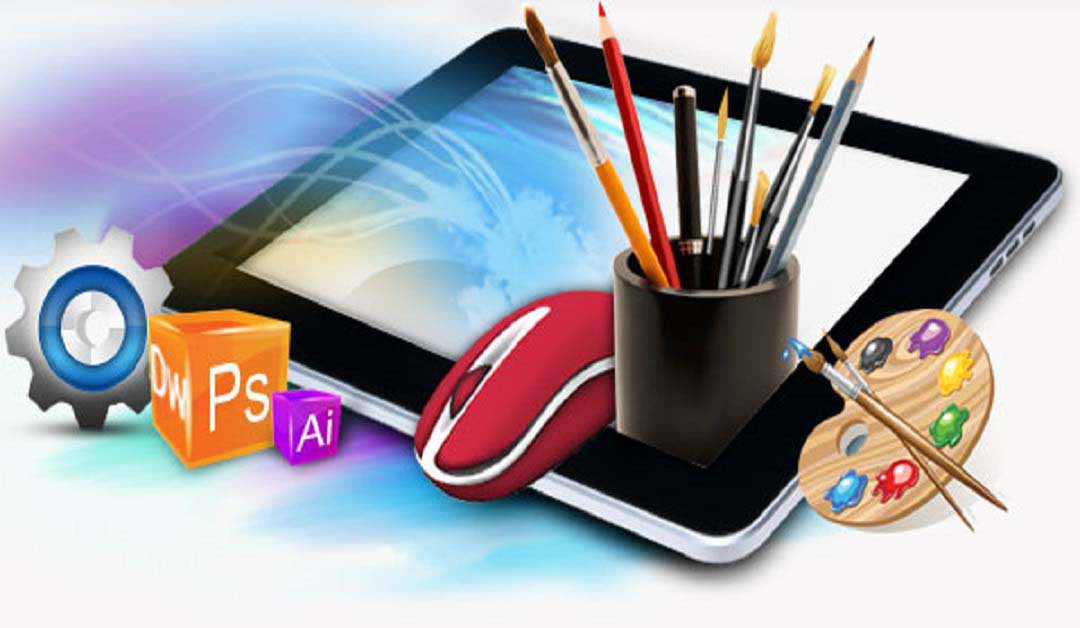 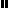 